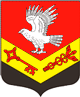 Муниципальное образование«ЗАНЕВСКОЕ   ГОРОДСКОЕ   ПОСЕЛЕНИЕ»Всеволожского муниципального района Ленинградской областиАДМИНИСТРАЦИЯПОСТАНОВЛЕНИЕ09.02.2021	№ 95д. ЗаневкаВ целях развития и совершенствования ведения гражданской обороны, защиты населения и территории муниципального образования «Заневское городское поселение» от чрезвычайных ситуаций природного и техногенного характера, обеспечения безопасности жизнедеятельности населения, профилактики правонарушений, террористических и экстремистских угроз, обеспечения первичных мер пожарной безопасности и безопасности людей на водных объектах, в соответствии с Водным Кодексом Российской Федерации, Федеральными законами от 06.10.2003 № 131-ФЗ «Об общих принципах организации местного самоуправления в Российской Федерации», от 12.02.1998 № 28 - ФЗ «О гражданской обороне», от 21.12.1994 № 68-ФЗ «О защите населения и территорий от чрезвычайных ситуаций природного и техногенного характера», от 06.03.2006 № 35-ФЗ «О противодействии терроризму», от 25.07.2002 № 114-ФЗ «О противодействии экстремистской деятельности», от 21.12.1994 № 69-ФЗ «О пожарной безопасности», от 02.04.2014 № 44-ФЗ «Об участии граждан в охране общественного порядка», Законом Ленинградской области от 15.04.2015 № 38-ОЗ «Об участии граждан в охране общественного порядка на территории Ленинградской области», постановлением Правительства Ленинградской области от 29.12.2007 № 352 «Об утверждении Правил охраны жизни людей на водных объектах Ленинградской области», уставом муниципального образования «Заневское городское поселение» Всеволожского муниципального района Ленинградской области, постановлением администрации муниципального образования «Заневское городское поселение» Всеволожского муниципального района Ленинградской области от 09.02.2018 № 72 «Об утверждении Порядка разработки, реализации и методики оценки эффективности муниципальных программ муниципального образования «Заневское городское поселение», администрация муниципального образования «Заневское городское поселение» Всеволожского муниципального района Ленинградской областиПОСТАНОВЛЯЕТ:1. Утвердить муниципальную программу «Безопасность муниципального образования «Заневское городское поселение» Всеволожского муниципального района Ленинградской области на 2021 - 2023 годы», согласно приложению.2. Признать утратившим силу постановления администрации от 18.01.2020 № 18 «Об утверждении муниципальной программы «Безопасность муниципального образования «Заневское городское поселение» Всеволожского муниципального района Ленинградской области на 2020 - 2022 годы», от 24.09.2020 № 479 «О внесении изменений в постановлении администрации от 18.01.2020 № 18 «Об утверждении муниципальной программы «Безопасность муниципального образования «Заневское городское поселение» Всеволожского муниципального района Ленинградской области на 2020 - 2022 годы» и от 30.12.2020 № 735 «О внесении изменений в постановлении администрации от 18.01.2020 № 18 «Об утверждении муниципальной программы «Безопасность муниципального образования «Заневское городское поселение» Всеволожского муниципального района Ленинградской области на 2020 - 2022 годы». 3.  Настоящее постановление подлежит официальному опубликованию в газете «Заневский вестник» и размещению на официальном сайте муниципального образования http://www.zanevkaorg.ru.4.  Настоящее постановление вступает в силу со дня его официального опубликования.5.  Контроль за исполнением настоящего постановления возложить на заместителя главы администрации Гречица В.В.Глава администрации                    		                                         А.В. ГердийМуниципальная программа «Безопасность муниципального образования «Заневское городское поселение» Всеволожского муниципального района Ленинградской области на 2021 - 2023 годы»2021 г.П А С П О Р Тмуниципальной программы«Безопасность МО «Заневское городское поселение»на 2021 - 2023 годы»1. Характеристика текущего состоянияи основные проблемные вопросы в сфере гражданской обороныи защиты населения от чрезвычайных ситуаций,по профилактике правонарушений,террористических и экстремистских угроз,обеспечения первичных мер пожарной безопасности,безопасности людей на водных объектах поселенияи обоснование их решения программными методами        Стремительное развитие МО «Заневское городское поселение», рост темпов численности населения и жилищного строительства требуют принятия эффективных мер по обеспечению безопасности жизнедеятельности людей:        совершенствования ведения гражданской обороны и защиты населения от чрезвычайных ситуаций (ГО и ЧС), ежегодной корректировки плана ГО и защиты населения МО «Заневское городское поселение»;              поддержания в постоянной готовности к использованию, комплексного технического обслуживания и дальнейшего развития муниципальной системы оповещения населения по ГО и ЧС;        создания и пополнения запасов в целях ГО и ЧС средств индивидуальной защиты, приборов радиационной, химической разведки и дозиметрического контроля, материально - технических, медицинских и других средств в соответствии с установленными законодательством нормами;         подготовки и обучения населения в области ГО, способам защиты при угрозах военных конфликтов и ЧС;        повышения уровня безопасности жизнедеятельности населения, профилактики правонарушений, террористических и экстремистских угроз, создания условий для деятельности и оснащения добровольных народных дружин (ДНД) необходимым имуществом, создания муниципальных систем видеонаблюдения в населенных пунктах поселения;         совершенствования первичных мер пожарной безопасности, обеспечения населенных пунктов МО «Заневское городское поселение» источниками наружного пожаротушения по установленным нормам.        Решение накопившихся проблемных вопросов в области ГО и ЧС и по вопросам безопасности может быть обеспечено при наличии долговременной стратегии и применении организационно - финансовых программных механизмов, взаимодействия и координации всех имеющихся ресурсов.2. Приоритеты и цели муниципальной политикив сфере гражданской обороны и защиты от чрезвычайных ситуаций,по профилактике правонарушений, террористических угроз,обеспечения первичных мер пожарной безопасности,основные цели и задачи, прогноз развития и планируемые показатели по итогам реализации муниципальной программы       Основными приоритетами и целями муниципальной политики является обеспечение безопасности жизнедеятельности людей, совершенствование ведения ГО, защиты населения и территории муниципального образования от ЧС, совершенствование первичных мер пожарной безопасности.       Цели муниципальной программы:       поддержание в постоянной готовности к использованию, техническое обслуживание и дальнейшее развитие муниципальной системы оповещения МО «Заневское городское поселение» в целях доведения до населения сигналов ГО и оповещения о ЧС, в том числе от региональной автоматизированной системой централизованного оповещения (РАСЦО) населения Ленинградской области и от системы оповещения населения МО «Всеволожский муниципальный район»;       обеспечение безопасности жизнедеятельности населения, профилактика правонарушений, террористических и экстремистских угроз;       создание условий для деятельности, оснащение необходимым имуществом и материальное стимулирование ДНД МО «Заневское городское поселение»;       проектирование, создание, техническое обслуживание и дальнейшее развитие систем видеонаблюдения в населенных пунктах поселения;       обеспечение первичных мер пожарной безопасности, оснащение добровольных пожарных дружин (ДПД) и нештатных аварийно - спасательных формирований (НАСФ) первичными средствами пожаротушения и защиты, обеспечение безопасности людей на водных объектах.Для достижения поставленных целей предполагается решить следующие первоочередные задачи:       совершенствовать ведение гражданской обороны и защиты населения от чрезвычайных ситуаций, ежегодно уточнять и корректировать план ГО и защиты населения в соответствии с темпами развития поселения, развивать и поддерживать в постоянной готовности к использованию муниципальную систему оповещения населения по ГО и ЧС;           создавать и пополнять запасы в целях ГО и ЧС средств индивидуальной защиты, приборов радиационной, химической разведки и дозиметрического контроля, а также материально - технических, медицинских и других средств;      повышать уровень готовности и оснащенности сил и средств Заневского муниципального звена РСЧС к проведению аварийно - спасательных и других неотложных работ (АСДНР) при возникновении чрезвычайных ситуаций;        совершенствовать пропаганду знаний и подготовку населения в области ГО, способам защиты при военных конфликтах и ЧС, угрозах совершения террористических актов и по противодействию экстремизму;        проводить работу и мероприятия по профилактике правонарушений, террористических и экстремистских угроз, создавать и развивать в этих целях системы видеонаблюдения в населенных пунктах поселения, создавать условия для деятельности и оснащать ДНД необходимым имуществом;       совершенствовать первичные меры пожарной безопасности, обеспечивать населенные пункты источниками наружного водоснабжения по установленным нормам, приобретать и пополнять запасы средств пожаротушения и защиты для ДПД и НАСФ, обеспечивать безопасность людей на водных объектах.3. Прогноз конечных результатов муниципальной программы, характеризующих целевое состояние (изменение состояния) уровня и качества обеспечения безопасности жизнедеятельности населения,в сфере ГО и ЧС, по профилактике правонарушений, террористических угроз, обеспечения первичных мер пожарной безопасностии безопасности людей на водных объектах        Выполнение мероприятий программы позволит получить следующие конечные результаты:        повысить уровень готовности администрации к выполнению полномочий, определенных действующим законодательством РФ в области ГО и ЧС, обеспечения безопасности жизнедеятельности населения;        совершенствовать ведение гражданской обороны и защиты населения от чрезвычайных ситуаций природного и техногенного характера;        развивать и поддерживать в постоянной готовности к использованию по назначению муниципальной (местной) системы оповещения населения и обеспечить оповещение и оперативное информирование населения об угрозах военных конфликтов и о чрезвычайных ситуациях;       создать запасы в целях ГО и ЧС средств индивидуальной защиты, приборов радиационной, химической разведки и дозиметрического контроля материально - технических, медицинских и других средств;       повысить уровень обеспечения безопасности жизнедеятельности населения, профилактики правонарушений, террористических и экстремистских угроз, создать условия для деятельности и оснастить ДНД необходимым имуществом, создавать новые системы видеонаблюдения в населенных пунктах МО «Заневское городское поселение»;       обеспечить обучение населения по вопросам гражданской обороны и способам защиты от возможных чрезвычайных ситуаций;       повысить уровень первичных мер пожарной безопасности и безопасности людей на водных объектах.4.  Перечень и характеристики основных мероприятиймуниципальной программы, сроки их реализациии ожидаемые результаты, взаимосвязь мероприятийи результатов их выполнения с целевыми индикаторами и показателями муниципальной программы     Реализация программы рассчитана на 2021 - 2023 годы, по этапам:     1-й этап - 2021 год:       поддержание в постоянной готовности к использованию, дальнейшее развитие и техническое обслуживание муниципальной системы оповещения;       заключение договора с профессиональной аварийно - спасательной организацией на проведение аварийно - спасательных работ при возникновении чрезвычайных ситуаций, на проведение учений и тренировок с персоналом администрации, МКУ «ЦОУ», управляющих компаний и ТСЖ;       пополнение запасов в целях ГО и ЧС средств индивидуальной защиты, приборов радиационной, химической разведки и дозиметрического контроля, материально - технических, медицинских и других средств;       выполнение мероприятий по обеспечению правопорядка, террористических и экстремистских угроз, дооснащение и материальное стимулирование ДНД, техническое обслуживание, проектирование и дальнейшее развитие систем видеонаблюдения;     обеспечение первичных мер пожарной безопасности и безопасности людей на водных объектах поселения.    2-й этап - 2022 год:      поддержание в постоянной готовности к использованию, дальнейшее развитие и комплексное техническое обслуживание муниципальной системы оповещения населения по ГО и ЧС;      заключение договора с профессиональной аварийно - спасательной организацией на проведение аварийно - спасательных работ при возникновении чрезвычайных ситуаций, на проведение учений и тренировок с персоналом администрации, МКУ «ЦОУ», управляющих компаний и ТСЖ;      пополнение запасов в целях ГО и ЧС средств индивидуальной защиты, приборов радиационной, химической разведки и дозиметрического контроля, материально - технических, медицинских и других средств;      выполнение мероприятий по обеспечению правопорядка, террористических и экстремистских угроз, дооснащение ДНД, создание и дальнейшее развитие систем видеонаблюдения в населенных пунктах;     обеспечение первичных мер пожарной безопасности и безопасности людей на водных объектах поселения.   3-й этап - 2023 год:     поддержание в постоянной готовности к использованию и техническое обслуживание муниципальной системы оповещения населения;     заключение муниципального контракта с профессиональной аварийно -спасательной организацией на проведение аварийно - спасательных работ при возникновении чрезвычайных ситуаций, на проведение учений и тренировок с персоналом администрации, МКУ «ЦОУ», управляющих компаний и ТСЖ;      пополнение запасов в целях ГО и ЧС средств индивидуальной защиты, приборов радиационной, химической разведки и дозиметрического контроля, материально - технических, медицинских и других средств;      выполнение плановых мероприятий по обеспечению правопорядка, террористических и экстремистских угроз, дооснащение и развитие ДНД, создание и дальнейшее развитие систем видеонаблюдения;      обеспечение первичных мер пожарной безопасности и безопасности людей на водных объектах поселения.5. Основные меры правового регулирования направленные на достижение цели и (или) ожидаемых результатов муниципальной программы с указанием основных положений и сроков принятия необходимых нормативных актовМуниципальная программа разработана в соответствии с Федеральными законами от 06.10.2003 № 131-ФЗ «Об общих принципах организации местного самоуправления в Российской Федерации», от 12.02.1998 № 28 - ФЗ «О гражданской обороне», от 21.12.1994 № 68-ФЗ «О защите населения и территорий от чрезвычайных ситуаций», от 06.03.2006 № 35-ФЗ «О противодействии терроризму», от 21.12.1994 № 69-ФЗ «О пожарной безопасности», от 02.04.2014  № 44-ФЗ «Об участии граждан в охране общественного порядка», Законом Ленинградской области от 15.04.2015 № 38-ОЗ «Об участии граждан в охране общественного порядка на территории Ленинградской области», постановлением Правительства Ленинградской области от 29.12.2007 № 352 «Об утверждении Правил охраны жизни людей на водных объектах Ленинградской области».Принятие дополнительных муниципальных правовых актов для реализации муниципальной программы не требуется.6. Сроки реализации муниципальной программы «Безопасность МО «Заневское городское поселение» на 2021-2023 годы», этапы и сроки их реализации с промежуточными показателями, перечень основных мероприятий муниципальной программы с указанием сроков реализации и ожидаемых результатовИТОГО – 30 191,7 тыс. руб., в том числе по годам:2021 год  -  16 241,7     тыс. руб.2022 год  -    6 975,0     тыс. руб.2023 год  -    6 975,0     тыс. руб.7.  Сведения, составляющие государственную тайнуи сведения конфиденциального характераМуниципальная программа не содержит сведений, составляющих государственную тайну и сведений конфиденциального характера.8. Перечень целевых показателей муниципальной программыс расшифровкой плановых значений по годам ее реализации, а также сведения о взаимосвязи мероприятий муниципальной программы и результатов их выполнения с обобщенными показателями муниципальной программы, обоснование состава и значений соответствующих целевых показателей муниципальной программы по этапам её реализации и оценка влияния внешних факторов и условий на их достижение        На 1-м этапе, 2021 год:        совершенствование ведения гражданской обороны и защиты населения от чрезвычайных ситуаций, корректировка плана гражданской обороны и защиты населения МО «Заневское городское поселение», поддержание в постоянной готовности к использованию, дальнейшее развитие и комплексное техническое обслуживание муниципальной системы оповещения населения по ГО и ЧС;          заключение договора с профессиональной аварийно - спасательной организацией на проведение аварийно - спасательных работ при возникновении чрезвычайных ситуаций, на проведение учений и тренировок с персоналом администрации, МКУ «ЦОУ», УК и ТСЖ;         пополнение запасов в целях ГО и ЧС средств индивидуальной защиты, приборов радиационной, химической разведки и дозиметрического контроля, материально - технических, медицинских и других средств;         выполнение плановых мероприятий по обеспечению правопорядка, террористических и экстремистских угроз, оснащение ДНД, создание и развитие систем видеонаблюдения в населенных пунктах поселения;         обеспечение первичных мер пожарной безопасности, очистка и углубление действующих пожарных водоёмов, приобретение и ремонт средств пожаротушения и имущества для ДПД и НАСФ, установка знаков пожарной безопасности и безопасности на водных объектах, противопожарная опашка участка территории дер. Суоранда, граничащего с лесным массивом.          На 2-м этапе, 2022 год:           совершенствование ведения гражданской обороны и защиты населения от чрезвычайных ситуаций, поддержание в постоянной готовности к использованию, дальнейшее развитие и комплексное техническое обслуживание муниципальной системы оповещения населения по ГО и ЧС;           заключение договора с профессиональной аварийно - спасательной организацией на проведение аварийно - спасательных работ при возникновении чрезвычайных ситуаций;          пополнение запасов в целях ГОЧС средств индивидуальной защиты, приборов радиационной, химической разведки и дозиметрического контроля, материально - технических, медицинских и других средств;выполнение плановых мероприятий по обеспечению правопорядка, террористических и экстремистских угроз, оснащение членов ДНД, создание и развитие систем видеонаблюдения в населенных пунктах поселения;обеспечение первичных мер пожарной безопасности, очистка и углубление действующих пожарных водоёмов, приобретение и ремонт средств пожаротушения и имущества для ДПД и НАСФ, установка знаков пожарной безопасности и безопасности людей на водных объектах, противопожарная опашка участка территории дер. Суоранда, граничащего с лесным массивом.         На 3-м этапе, 2023 год:          совершенствование ведения гражданской обороны и защиты населения от чрезвычайных ситуаций, поддержание в постоянной готовности к использованию, дальнейшее развитие и комплексное техническое обслуживание муниципальной системы оповещения населения по ГО и ЧС;           заключение договора с профессиональной аварийно - спасательной организацией на проведение аварийно - спасательных работ при возникновении чрезвычайных ситуаций;пополнение запасов в целях ГОЧС средств индивидуальной защиты, приборов радиационной, химической разведки и дозиметрического контроля, материально - технических, медицинских и других средств;выполнение плановых мероприятий по обеспечению правопорядка, террористических и экстремистских угроз, оснащение членов ДНД, создание и развитие систем видеонаблюдения в населенных пунктах поселения;обеспечение первичных мер пожарной безопасности, очистка и углубление действующих пожарных водоёмов, приобретение и ремонт средств пожаротушения и имущества для ДПД и НАСФ, установка знаков пожарной безопасности и безопасности людей на водных объектах, противопожарная опашка участка территории д. Суоранда, граничащего с лесным массивом.9. Информация по ресурсному обеспечениюмуниципальной программы       Обеспечение финансирования муниципальной программы осуществляется за счет средств бюджета МО «Заневское городское поселение» и составляет 30 191.7 тыс. руб., в том числе по годам:       2021 год  -  16 241.7  тыс. руб.      2022 год  -  6 975.0  тыс. руб.      2023 год  -  6 975.0  тыс. руб.10.  Меры регулирования и управления рискамис целью минимизации их влияния на достижение целеймуниципальной программы         В ходе реализации мероприятий программы можно предположить наличие основных рисков, связанных с наличием объективных и субъективных факторов:        изменение федерального и регионального законодательства и изменение федерального законодательства в части перераспределения полномочий между субъектами и муниципальными образованиями в сфере безопасности;           возможность недостаточного или несвоевременного финансирования расходов на реализацию программных мероприятий из местного бюджета;В процессе реализации программы возможны отклонения в достижении результатов из-за несоответствия влияния отдельных мероприятий программы на ситуацию, их ожидаемой эффективности, а также недостаточной координации деятельности исполнителей программы на различных стадиях её реализации.В целях управления указанными рисками в процессе реализации программы предусматривается:создание эффективной системы управления на основе распределения функций и ответственности исполнителя программы;проведение мониторинга выполнения программы, анализа и, при необходимости, корректировки индикаторов и мероприятий программы;перераспределение объёмов финансирования в зависимости от достижения поставленных целей.11. Методика оценки эффективности муниципальной программы       Оценка эффективности реализации муниципальной программы производится администрацией МО «Заневское городское поселение» на основании постановления администрации от 09.02.2018 № 72 «Об утверждении Порядка разработки, реализации и методики оценки эффективности муниципальных программ муниципального образования «Заневское городское поселение» Всеволожского муниципального района Ленинградской области».         Единица измерения может быть выражена в процентах, рублях, километрах или в ином измерении.        Значение индекса определяется путем соотношения показателя на начало реализации программы к показателю на отчетный период.        Уровень эффективности муниципальной программы определяется из следующих показателей индекса:        значение индекса от 0 до 60 % - низкий уровень;        значение индекса от 61 % до 90 % - средний уровень;        значение индекса от 91% - высокий уровень.Об утверждении муниципальной программы «Безопасность муниципального образования «Заневское городское поселение» Всеволожского муниципального района Ленинградской области на 2021 - 2023 годы»Приложениек постановлению администрацииМО «Заневское городское поселение»от  09.02.2021  №  95Полное наименование программы    Муниципальная программа «Безопасность муниципального образования «Заневское городское поселение» Всеволожского муниципального района Ленинградской области на 2021 - 2023 годы»Ответственный  исполнитель  программы    Начальник сектора ГОЧС и безопасности администрации МО «Заневское городское поселение» Всеволожского муниципального района Ленинградской области Участники муниципальной программы    Подрядные организации по муниципальным контрактам -победители конкурсных процедур и подрядчики по заключенным договорамПодпрограммы     Разработка подпрограмм не требуетсяЦели муниципальной программы    совершенствование ведения гражданской обороны, защиты населения и территории МО «Заневское городское поселение» от чрезвычайных ситуаций природного и техногенного характера;    поддержание в постоянной готовности к использованию по назначению, комплексное техническое обслуживание муниципальной системы оповещения МО «Заневское городское поселение» в целях доведения до населения сигналов гражданской обороны и оповещения о чрезвычайных ситуациях, в том числе от РАСЦО Ленинградской области и от системы оповещения населения МО «Всеволожский муниципальный район»;    обеспечение безопасности жизнедеятельности населения, профилактика правонарушений, террористических и экстремистских угроз, создание условий для деятельности, оснащение необходимым имуществом и материальное стимулирование добровольной народной дружины (ДНД) МО «Заневское городское поселение»;    проектирование, создание, техническое обслуживание и дальнейшее развитие систем видеонаблюдения в населенных пунктах поселения;    обеспечение первичных мер пожарной безопасности и безопасности людей на водных объектах поселенияЗадачи муниципальной программы:    поддержание в постоянной готовности к использованию, комплексное техническое обслуживание и дальнейшее развитие муниципальной системы оповещения населения МО «Заневское городское поселение» по ГО и ЧС;    создание и пополнение запасов в целях ГО и ЧС средств индивидуальной защиты, приборов радиационной, химической разведки и дозиметрического контроля, материально - технических, медицинских и других средств;    обучение населения в области гражданской обороны, способам защиты при угрозах военных конфликтов и при чрезвычайных ситуациях;    профилактика правонарушений, террористических и экстремистских угроз, оснащение и материальное стимулирование ДНД, проектирование, создание и развитие систем видеонаблюдения в населенных пунктах МО «Заневское городское поселение»;    совершенствование первичных мер пожарной безопасности, содержание и обустройство пожарных водоёмов, приобретение и пополнение первичных средств пожаротушения и защиты для ДПД и НАСФ, выполнение противопожарной опашки участка д. Суоранда по границе с лесом.Целевые индикаторы ипоказатели муниципальнойпрограммы    Выполнение мероприятий программы позволит совершенствовать ведение гражданской обороны и защиты населения и территории от чрезвычайных ситуаций, обеспечить готовность системы оповещения населения по ГО и ЧС, создать жителям условия для безопасной жизнедеятельности, повысить уровень профилактики правонарушений и снижение террористических и экстремистских угроз, создавать и развивать муниципальные системы видеонаблюдения, обеспечить первичные меры пожарной безопасности и безопасности людей на водных объектах поселения.Этапы и срокиреализации муниципальнойпрограммы     2021 - 2023 годы, по этапам:1-й этап - 2021 год2-й этап - 2022 год3-й этап - 2023 годОбъемы бюджетных ассигнований, запланированныхна реализацию муниципальной программы     Объем бюджетных ассигнований программы составляет 30 191,7 тыс. руб.     Из бюджета МО «Заневское городское поселение» -  30 191,7  тыс. руб.,     в том числе по годам:2021 год  -  16 241.7  тыс. руб. 2022 год  -  6 975.0  тыс. руб. 2023 год  -  6 975.0  тыс. руб. Ожидаемыерезультатыреализации муниципальной программы    повышение эффективности ведения гражданской обороны и защиты населения и территории МО «Заневское городское поселение» от угроз военных конфликтов и чрезвычайных ситуаций;     обеспечение готовности к использованию, техническое обслуживание и дальнейшее развитие муниципальной системы оповещения в целях доведения до населения сигналов ГО и ЧС;           создание и пополнение запасов средств индивидуальной защиты, приборов радиационной, химической разведки и дозиметрического контроля, материально - технических, медицинских и других средств, создание резервов и запасов материальных ресурсов в целях предупреждения и ликвидации возможных чрезвычайных ситуаций;         обучение населения в области гражданской обороны, способам защиты при угрозах военных конфликтов и чрезвычайных ситуаций;    обеспечение жителям поселения условий для безопасной жизнедеятельности, повышение уровня профилактики правонарушений и снижение террористических и экстремистских угроз, создание, техническое обслуживание и дальнейшее развитие в этих целях муниципальных систем видеонаблюдения в населенных пунктах поселения, материальное стимулирование, дальнейшее развитие и оснащение ДНД необходимым имуществом;      совершенствование первичных мер пожарной безопасности и безопасности людей на водных объектах.     ОсновныемероприятияпрограммыСроки исполненияОбъемы финансиро-вания(тыс. руб.)Исполнитель   Гражданская оборона и защита населения и территории от чрезвычайных ситуаций   Гражданская оборона и защита населения и территории от чрезвычайных ситуаций   Гражданская оборона и защита населения и территории от чрезвычайных ситуаций   Гражданская оборона и защита населения и территории от чрезвычайных ситуаций1.  Комплексное техническое обслуживание муниципальной системы оповещения населения по ГО и ЧСдо 31.12.2021до 31.12.2022до 31.12.20232 005.02 005.02 005.0Начальник сектора ГОЧС и безопасности2.  Оплата услуг операторам связи за предоставление каналов связи для системы оповещения населения  до 31.12.2021до 31.12.2022до 31.12.2022300.0300.0300.0Начальник сектора ГОЧС и безопасности3.  Заключение договора с профессиональной аварийно - спасательной организацией на проведение аварийно -спасательных работ при возникновении чрезвычайных ситуаций и на проведение учений и тренировок с персоналом администрации и МКУ «ЦОУ» до 31.12.2021до 31.12.2022до 31.12.202380.080.080.0Начальник сектора ГОЧС и безопасности4.  Пополнение запасов в целях ГО и ЧС средств индивидуальной защиты, приборов радиационной, химической разведки и дозиметрического контроля, медицинских и других средствдо 31.09.2021до 31.09.2022до 31.09.2023100.0100.0100.0Начальник сектора ГОЧС и безопасностиПрофилактика правонарушений, террористических и экстремистских угрозПрофилактика правонарушений, террористических и экстремистских угрозПрофилактика правонарушений, террористических и экстремистских угрозПрофилактика правонарушений, террористических и экстремистских угроз1.  Проектирование и государственная экспертиза сметной документации проектов на реконструкцию и дальнейшее развитие систем видеонаблюдениядо 15.12.2021до 15.12.2022до 15.12.2023250.0250.0250.0Начальник сектора ГОЧС и безопасности2.  Создание системы видеонаблюдения в целях мониторинга несанкционированных свалок на территории поселениядо 31.05.2021500.0Начальник сектора ГОЧС и безопасности3.  Строительство муниципальной системы видеонаблюдения в городе Кудрово, северная частьдо 30.09.20218 816.7Начальник сектора ГОЧС и безопасности4.  Техническое обслуживание действующих муниципальных систем видеонаблюдения до 31.12.2021до 31.12.2022до 31.12.2023500.0500.0500.0Начальник сектора ГОЧС и безопасности5.  Оплата услуг операторам связи за предоставление каналов связи и услуг Интернета для обеспечения работы систем видеонаблюдения  до 31.12.2021до 31.12.2022до 31.12.2023450.0500.0500.0Начальник сектора ГОЧС и безопасности6.  Изготовление (заказ) памяток (буклетов), листовок, плакатов по профилактике правонарушений и действиям при проявлениях экстремизма и терроризмадо 31.10.2021до 31.10.2022до 31.10.202380.080.080.0Начальник сектора ГОЧС и безопасности7.  Материальное стимулирование деятельности членов добровольной народной дружины (ДНД) МО «Заневское городское поселение»(финансирование через МКУ «ЦОУ»)             до 25.12.2021 до 25.12.2022 до 25.12.20232 500.02 500.02 500.0Начальник сектора ГОЧС и безопасности8.  Приобретение форменной одежды, оргтехники и другого имущества для обеспечения деятельности ДНД  (финансирование через МКУ «ЦОУ»)                     до 30.10.2021до 30.10.2022до 30.10.2023100.0100.0100.0Начальник сектора ГОЧС и безопасностиОбеспечение первичных мер пожарной безопасностии безопасности людей на водных объектахОбеспечение первичных мер пожарной безопасностии безопасности людей на водных объектахОбеспечение первичных мер пожарной безопасностии безопасности людей на водных объектахОбеспечение первичных мер пожарной безопасностии безопасности людей на водных объектах1.  Очистка, углубление, обустройство, покраска ограждений и ограничителей движения автомобилей на действующих пожарных водоёмахдо 30.09.2021 до 30.09.2022 до 30.09.2023200.0200.0200.0Начальник сектора ГОЧС и безопасности2.  Пополнение первичных средств пожаротушения и защиты для ДПД и НАСФдо 30.06.2021 до 30.06.2022 до 30.06.2023150.0150.0150.0Начальник сектора ГОЧС и безопасности3.  Приобретение знаков пожарной безопасности и знаков безопасности людей на водных объектахдо 30.06.2021до 30.06.2022до 30.06.202350.050.050.0Начальник сектора ГОЧС и безопасности4.  Изготовление и установка знаков пожарной безопасности и знаков безопасности людей на территории и на водных объектах поселениядо 30.09.2021до 30.09.2022до 30.09.2023100.0100.0100.0Начальник сектора ГОЧС и безопасности5.  Противопожарная опашка участка территории д. Суоранда, граничащего с лесным массивом и полем, подверженном палам сухой травыАпрель и октябрь 2021Апрель и октябрь 2022 Апрель и октябрь 202360.060.060.0Начальник сектора ГОЧС и безопасности